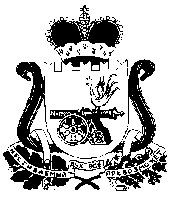 АДМИНИСТРАЦИЯСТОДОЛИЩЕНСКОГО СЕЛЬСКОГО ПОСЕЛЕНИЯПОЧИНКОВСКОГО РАЙОНА СМОЛЕНСКОЙ ОБЛАСТИРАСПОРЯЖЕНИЕот 13.12.2021г                      № 0150                             пос. СтодолищеО внесении изменений в распоряжение Администрации         Стодолищенскогосельского поселения от      24.01.2012 г. № 14    (в       редакции    распоряжения        от  26.04.2012   №61,        от 30.12.2015г. № 338,      от             05.07.2016   № 173, от   09.04.2018г № 35,   от   26.06.2018г     № 89-а)     1. Внести   в  общий    Перечень    муниципальных     услуг     и    функций, предоставляемых Администрацией Стодолищенского сельского поселения Починковского района Смоленской области следующие муниципальные услуги:- муниципальная услуга: «Признание   садового     дома    жилым     домом   и жилого  дома   садовым    домом      на    территории            Стодолищенскогосельского поселения Починковского  района   Смоленской  области»;- муниципальная услуга: «Выдача разрешения на производство земляных           работ на территории Стодолищенского сельского поселения  Починковского  района Смоленской области».     2. Исключить из Реестра муниципальных услуг и функций, предоставляемых органами местного  самоуправления Стодолищенского сельского поселения Починковского района Смоленской области  следующие муниципальные функции:- муниципальную функцию: «Осуществление муниципального контроля за сохранностью автомобильных дорог местного значения в границах населённых пунктов муниципального образования Стодолищенского сельского поселения Починковского района Смоленской области»;- муниципальную функцию: «Осуществление контроля за использованием и      сохранностью муниципального жилищного фонда, соответствием жилых помещений данного фонда, установленным санитарным и техническим правилам и нормам, иным требованиям законодательства»;- муниципальную функцию: «Осуществление муниципального контроля в области    использования и охраны особо охраняемых природных территорий местного значения.Глава муниципального образованияСтодолищенского сельского поселенияПочинковского района Смоленской области                                Л.В. Зиновьева                                                                                Приложение к распоряжению Администрации Стодолищенского сельского поселенияПочинковского района Смоленской области(в       редакции    распоряжения        от  26.04.2012   №61, от 30.12.2015г. № 338, от 05.07.2016   № 173, от   09.04.2018г № 35,   от   26.06.2018г     № 89-а)Перечень муниципальных услуг и функций, предоставляемых Администрацией  Стодолищенского сельского поселения Починковского района Смоленской области№ п/пНаименование муниципальной  услуги (функции)НПА, регулирующий муниципальную услугу (функцию)Ответственный исполнитель1.Постановка на учет граждан в качестве нуждающихся в жилых помещениях, предоставляемых по договорам социального найма п.6 ч.1 ст.14 Федерального закона от 06.10.2003 № 131-ФЗ «Об общих принципах организации местного самоуправления в Российской Федерации»; Жилищный кодекс Российской Федерации; областной закон от 13.03.2006 № 6-з «О порядке ведения органами местного самоуправления муниципальных образований Смоленской области учета граждан в качестве нуждающихся в жилых помещениях, предоставляемых по договорам социального найма, на территории Смоленской области»Администрация Стодолищенского сельского поселения Починковского района Смоленской области2.Предоставление жилого помещения, находящегося в муниципальной собственности, гражданину на основании договора социального наймап.6 ч.1 ст.14 Федерального закона от 06.10.2003 № 131-ФЗ «Об общих принципах организации местного самоуправления в Российской Федерации»; Жилищный кодекс Российской ФедерацииАдминистрация Стодолищенского сельского поселения Починковского района Смоленской области3.Оформление документов на обмен жилыми помещениями муниципального жилищного фонда, предоставленными по договорам социального найма п.6 ч.1 ст.14 Федерального закона от 06.10.2003 № 131-ФЗ «Об общих принципах организации местного самоуправления в Российской Федерации»Администрация Стодолищенского сельского поселения Починковского района Смоленской области4.Оформление разрешения на вселение в муниципальные жилые помещения п.6 ч.1 ст.14 Федерального закона от 06.10.2003 № 131-ФЗ «Об общих принципах организации местного самоуправления в Российской Федерации»Администрация Стодолищенского сельского поселения Починковского района Смоленской области5.Заключение договоров бесплатной передачи в собственность граждан жилых помещений, находящихся в муниципальной собственности, занимаемых ими на условиях социального найма ст. 217 Гражданского кодекса Российской Федерации; Федеральный закон от 21.12.2001 № 178-ФЗ «О приватизации государственного и муниципального имущества»Администрация Стодолищенского сельского поселения Починковского района Смоленской области6.Предоставление пользователям автомобильных дорог местного значения информации о состоянии автомобильных дорог п.5 ч.1 ст.14 Федерального закона от 06.10.2003 № 131-ФЗ «Об общих принципах организации местного самоуправления в Российской Федерации»; Федеральный закон от 08.11.2007 № 257-ФЗ«Об автомобильных дорогах и о дорожной деятельности в Российской Федерации и о внесении изменений в отдельные законодательные акты Российской Федерации»Администрация Стодолищенского сельского поселения Починковского района Смоленской области7.Присвоение адресов объектам недвижимого имущества, находящимся в границах населенных пунктов поселения п.21 ч.1 ст.14 Федерального закона от 06.10.2003 № 131-ФЗ «Об общих принципах организации местного самоуправления в Российской Федерации»Администрация Стодолищенского сельского поселения Починковского района Смоленской области8.Предоставление гражданам информации об ограничениях водопользования на водных объектах общего пользования, расположенных на территории муниципального образования ч. 3 ст. 27 Водного кодекса Российской ФедерацииАдминистрация Стодолищенского сельского поселения Починковского района Смоленской области9.Предоставление водных объектов в пользование на основании договора водопользования или решения о предоставлении водного объекта в пользование Водный кодекс Российской ФедерацииАдминистрация Стодолищенского сельского поселения Починковского района Смоленской области10.Предоставление информации о времени и месте театральных представлений, филармонических и эстрадных концертов и гастрольных мероприятий театров и филармонии, киносеансов, анонсы данных мероприятий п.12 ч.1 ст.14 Федерального закона от 06.10.2003 № 131-ФЗ «Об общих принципах организации местного самоуправления в Российской Федерации»Администрация Стодолищенского сельского поселения Починковского района Смоленской области11.Предоставление информации об объектах культурного наследия местного значения, находящихся на территории поселения и включенных в единый государственный реестр объектов культурного наследия (памятников истории и культуры) народов Российской Федерации п.13 ч.1 ст.14 Федерального закона от 06.10.2003 № 131-ФЗ «Об общих принципах организации местного самоуправления в Российской Федерации», Федеральный закон от 25.06.2002 № 73-ФЗ«Об объектах культурного наследия (памятниках истории и культуры) народов Российской Федерации»Администрация Стодолищенского сельского поселения Починковского района Смоленской области12.Выдача документов (единого жилищного документа, копии финансово-лицевого счета,  карточки учета собственника жилого помещения, справок и иных документов) Жилищный кодекс Российской ФедерацииАдминистрация Стодолищенского сельского поселения Починковского района Смоленской области13.Предоставление информации о порядке предоставления жилищно-коммунальных услуг населению Жилищный кодекс Российской ФедерацииАдминистрация Стодолищенского сельского поселения Починковского района Смоленской области14.Заключение договор социального найма жилых помещений и договоров найма жилых помещений и договоров найма специализированного жилищного фонда Жилищным кодексом Российской Федерации от 29.12.2004г. № 188-ФЗ, постановлением Правительства РФ от 21.05.2005г. № 315; постановлением Правительства РФ от 26.01.2006г. № 42, Федеральным законом от 06.10.2003 № 131-ФЗ «Об общих принципах организации местного самоуправления в Российской Федерации»Администрация Стодолищенского сельского поселения Починковского района Смоленской области15.Назначение и выплата пенсии за выслугу лет лицам, замещающим муниципальные должности муниципальной службы (муниципальные должности муниципальной службы) в органах местного самоуправления Федеральным законом о 02.03.2007г. № 25-ФЗ, законом Смоленской области от 29.11.2007г. № 121-зАдминистрация Стодолищенского сельского поселения Починковского района Смоленской области16.Рассмотрение уведомлений о проведении публичных мероприятий на территории Стодолищенского сельского поселения Починковского района Смоленской области Федеральным законом от 19.06.2004г. № 54-ФЗ, Федеральным законом от 02.05.2006г. № 59-ФЗ, Федеральным законом от 11.07.2001г. № 95-ФЗ,Администрация Стодолищенского сельского поселения Починковского района Смоленской области17.Сдача  в  аренду  земельных участков,              находящихся         в муниципальной      собственности   и земельных участков, государственная собственность     на      которые      не разграниченаЗемельным кодексом Российской Федерации; Федеральным законом от 25 октября 2001 г. № 137-ФЗ «О введении в действие Земельного кодекса Российской Федерации»;Администрация Стодолищенского сельского поселения Починковского района Смоленской области18.Предоставление в постоянное (бессрочное) пользование, безвозмездное пользование земельных участков, находящихся в муниципальной собственности и земельных участков, государственная собственность на которые не разграниченаЗемельным кодексом Российской Федерации; Федеральным законом от 25 октября 2001 г. № 137-ФЗ «О введении в действие Земельного кодекса Российской Федерации»;Федеральным законом от 24.07.2002 №101-ФЗ «Об обороте земель сельскохозяйственного назначения» ; Приказом Министерства экономического развития Российской Федерации от 12 января 2015 г. № 1 «Об утверждении перечня документов, подтверждающих право заявителя на приобретение земельного участка без проведения торговАдминистрация Стодолищенского сельского поселения Починковского района Смоленской области19.Заключение договоров купли-продажи земельных участков, находящихся в муниципальной собственности и земельных участков, государственная собственность на которые не разграниченаЗемельным кодексом Российской Федерации Федеральным законом от 25.10.2001 № 137-ФЗ «О введении в действие Земельного кодекса Российской Федерации»;Федеральным законом от 29.07.98 № 135 «Об оценочной деятельности в Российской Федерации»;Приказом Министерства экономического развития Российской Федерации от 12 января 2015 г. № 1 «Об утверждении перечня документов, подтверждающих право заявителя на приобретение земельного участка без проведения торгов20.Подготовка    и    проведение торгов   (аукционов,    конкурсов)    по продаже земельных участков или права на    заключение    договоров     аренды земельных     участков,  находящихся в муниципальной               собственности муниципального образования Стодолищенского сельского поселения Починковского района Смоленской области, и земельных     участков, государственная  собственность     на        которые не разграниченаЗемельным кодексом Российской Федерации; Федеральным законом от 29 июля 1998 № 135-ФЗ «Об оценочной деятельности в Российской Федерации»; Приказом Министерства экономического развития Российской Федерации от 12 января 2015 г. № 1 «Об утверждении перечня документов, подтверждающих право заявителя на приобретение земельного участка без проведения торговАдминистрация Стодолищенского сельского поселения Починковского района Смоленской области21.Предоставление информации об объектах учета, содержащейся в реестре муниципальной собственности Администрации Стодолищенского сельского поселения Починковского района Смоленской областиФедеральный закон от 27.07.2010 № 210-ФЗ» Об организации предоставления государственных и муниципальных услуг»; решение Совета депутатов Стодолищенского сельского поселения Починковского района Смоленской области от 28.12.2011г. № 59 «Об утверждении Положения о порядке управления и распоряжения муниципальной собственностью Стодолищенского сельского поселения Починковского района Смоленской области»Администрация Стодолищенского сельского поселения Починковского района Смоленской области22.По даче письменных разъяснений налогоплательщикам и налоговым агентам по вопросам применения  муниципальных правовых актов о местных налогах и сборах на территории Стодолищенского сельского поселения Починковского района Смоленской областиКонституция Российской Федерации; Налоговый кодекс Российской Федерации; Федеральный закон от 06.10.2003 № 131-ФЗ «Об общих принципах организации местного самоуправления в Российской Федерации»; Федеральный закон от 06.04.2011 № 63-ФЗ «Об электронной подписи»; постановление Правительства РФ от 22.12.2012 № 1376 «Об утверждении Правил организации деятельности многофункциональных центров предоставления государственных и муниципальных услуг» Администрация Стодолищенского сельского поселения Починковского района Смоленской области23. «Признание садового    дома    жилым   домом  и жилого  дома  садовым    домом    на территории            Стодолищенскогосельского поселения Починковского  района   Смоленской  областиЖилищный кодекс Российской Федерации;Постановление Правительства Российской Федерации от 28 января 2006 года № 47 «Об утверждении Положения о признании помещения жилым помещением, жилого помещения непригодным для проживания, многоквартирного дома аварийным и подлежащим сносу или реконструкции, садового дома жилым домом и жилого дома садовым домом»;Федеральный закон от 27 июля 2010 года № 210-ФЗ «Об организации предоставления государственных и муниципальных услуг»24.Выдача разрешения на производство земляных           работ  на        территории  Стодолищенского     сельского       поселения  Починковского  района  Смоленской областиКонституция Российской Федерации;Гражданский кодекс Российской Федерации;Земельный кодекс РФ;Градостроительный кодекс РФ;Федеральный закон от 27.07.2010 N 210-ФЗ "Об организации предоставления государственных и муниципальных услуг";Федеральный закон от 06.10.2003 N 131-ФЗ "Об общих принципах организации местного самоуправления в Российской Федерации" Федеральный закон от 06.04.2011 N 63-ФЗ "Об электронной подписи";Распоряжение Правительства Российской Федерации от 17.12.2009 N 1993-р "Об утверждении сводного перечня первоочередных государственных и муниципальных услуг, предоставляемых в электронном виде";